Місто Київ – проектна пропозиція «Київ Сіті» – створення центру ділової активності в місті КиївОсновою для аналізу екологічного, технічного та соціально-економічного стану міста Києва є офіційна інформація з наступних джерел:Генеральний план міста Києва (http://kievgenplan.grad.gov.ua/ua/ tekstovi-materiali/15-generalny-plan/60.html);Екологічний паспорт міста Києва за 2011 рік, розміщений на офіційному сайті Мінприроди (http://www.menr.gov.ua/content/article/5999);Концепція стратегічного розвитку міста Києва як основа для розробки Генерального плану розвитку міста Києва та його приміської зони до 2025 року, схвалена рішенням Київської міської ради від 16.09.2010 року № 35/4847 (http://www.kmr.gov.ua/);Стратегія розвитку міста Києва до 2025 року (далі Стратегія розвитку), затверджена рішенням Київської міської ради від 15.12.2011 року № 824/7060 (http://www.kmr.gov.ua/);Програма економічного і соціального розвитку м. Києва на 2013 рік, затверджена рішенням Київської міської ради від 08 лютого 2013 року № 2/9059 (http://www.kmr.gov.ua/);Програма залучення інвестицій та поліпшення інвестиційного клімату в Київській області на 2013-2015 роки, Схвалена рішенням Київської  обласної державної адміністрації (http://invest-koda.org.ua/wp-content/uploads/2013/01/);Статистичні дані про соціально-економічне становище міста Києва за 2012 рік, розміщені на офіційному сайті Головного управління статистики у м. Києві (http://gorstat.kiev.ua/p.php3?c=2653&lang=1);Статистичні дані про соціально-економічне становище міста Києва за 2012, початок 2013 року, розміщені на офіційному сайті Головного управління статистики (http://ukrstat.gov.ua);Звіт про конкурентоспроможність регіонів України 2012: назустріч економічному зростанню та процвітанню, опублікований Фондом «Ефективне управління» за підтримки Світового Економічного форуму (www.feg.org.ua/docs/FEG_report_2012_body_ua_20.11.2012.pdf);Рейтинг інвестиційної привабливості регіонів 2013, підготовлений Київським міжнародним інститутом соціології у партнерстві з Інститутом економічних досліджень та політичних консультацій на замовлення Державного агентства з інвестицій та управління національними проектами України (http://www.ier.com.ua/files/publications/Experts_comments/2013/___.pdf).Загальна характеристика міста Києва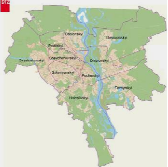 Станом на 1 січня 2012 року:Населення - 2,816 мільйонів осіб Площа - 836 кв. км ;Щільність населення - 3 369 чоловік / кв. км ;Прямі іноземні інвестиції - $ 24 459,1 мільйонів. Місто Київ є столицею України, центром національної і регіональної систем розселення і міжміських соціально-економічних та виробничих зв’язків. Роль Києва у міжнародних відносинах має усі передумови для подальшого зростання у зв’язку з його геополітичним положенням, розташуванням в системі глобальних інформаційних, культурних, енергетичних, транспортних зв’язків.Площа Києва в адміністративних межах сягає 83,6 тис. га (836 кв. км), що становить 0,14% від території України. З півночі на південь місто простягнулося на , із заходу на схід – на . Понад половину території міста становлять ліси, зелені насадження загального користування та водойми. Унікальні кліматичні та природно-ландшафтні умови також сприяють його соціально-економічному і містобудівному розвитку.По території міста протікає 9 річок – Дніпро, Сирець, Глибочиця, Скоморох, Дарниця, Либідь, Віта, Совка, Нивка. Найбільші озера – Вирлиця, Радунка, Тельбін.В зоні впливу Києва, як центру сформованої локальної системи, розташовані міста: м. Бровари – 60 тис. осіб, м. Бориспіль – 50 тис. осіб, м. Васильків – 40 тис. осіб, та інші, які складають ближній пояс Київської моноцентричної агломерації, а також сільські поселення і селища з чисельністю населення від 3 до 20 тис. осіб.За оцінкою на 1 січня 2012 р. чисельність наявного населення м. Києва становила 2814,3 тис. осіб., від населення України це становить – 6,2%. У 2010 році частка постійного населення молодше працездатного віку становить 14,2%, старшого за працездатний вік - 22,0%, працездатного віку - 63,8%. Трудові ресурси Києва в 2011 році складали 53,6% від загальної чисельності постійного населення. Демографічна місткість території Києва з населенням у приміській зоні сягає близько 5 млн. осіб. Зазначена концентрація населення цілком забезпечує виконання Києвом столичних функцій у повному обсязі, відповідає тенденціям, характерним для більшості країн Європи. Місто Київ має спеціальний статус у системі адміністративно-територіального устрою держави. В місті зосереджені центральні органи державної влади, органи влади міста та Київської області, дипломатичні представництва іноземних держав. За адміністративно-територіальним устроєм у Києві утворено 10 районів.Київ є потужним науково-виробничим, освітнім, культурним, туристичним, релігійним центром України та Європи, на території якого сформувалась багатогалузева та багатофункціональна економіка, динамічно розвиваються ринки товарів і послуг.Місто посідає провідні позиції за більшістю індикаторів соціально-економічного розвитку, формуючи протягом останніх років майже 19 % валового внутрішнього продукту та 35% надходжень до Державного бюджету України. За величиною валового регіонального продукту в розрахунку на одну особу Київ випереджає середньоукраїнське значення більш як у 3,2 рази.Природно-географічне розташування Києва є сприятливим для перспективного просторового розвитку. Місто оточене територіями з великими площами сільськогосподарських угідь і лісів, водними ресурсами, необхідними для забезпечення продовольчої безпеки, регенерації атмосферного повітря.Київ має розвинуту зовнішню транспортну інфраструктуру, яка забезпечує зручні зв’язки міста з іншими країнами, регіонами України повітряним, залізничним та автомобільним сполученням.Характеристика соціально-економічного становища міста КиєваПромисловість. Київ – один з провідних промислових центрів України, має потужний економічний потенціал, який дає змогу за рахунок власного виробництва товарів та послуг забезпечувати потреби внутрішнього ринку, а також експортувати конкурентоспроможну продукцію за кордон. Місто сьогодні орієнтується переважно на високотехнологічні та наукоємні галузі.У січні-грудні 2012р. відносно січня-грудня 2011р. зменшення обсягу промислової продукції становило 4,1%. Це відбулось за рахунок скорочення обсягів продукції таких видів діяльності, як оброблення деревини і виробництво виробів з деревини (на 25,2%); металургійне виробництво та виробництво готових металевих виробів (на 12,9%); хімічна та нафтохімічна промисловість (на 5,5%); виробництво харчових продуктів, напоїв та тютюнових виробів (на 2,5%); машинобудування (на 1,2%); виробництво іншої неметалевої мінеральної продукції (на 0,3%). Зростання обсягів продукції спостерігалось у легкій промисловості (на 19,7%); у целюлозно-паперовому виробництві, видавничій діяльності (на 2,9%).У виробництві харчових продуктів, напоїв та тютюнових виробів за січень-грудень 2012р. відносно відповідного періоду минулого року вироблено 821 т ковбасних виробів, 173657 т хлібобулочних виробів, 19178 т кисломолочних продуктів, 6260,1 тис. дал. натуральних газованих мінеральних вод. До продукції, випуск якої зріс відносно січня-грудня минулого року, належать: сир свіжий неферментований та кисломолочний, вершки, борошно, торти, тістечка, пироги, пиріжки, пончики, пиво солодове тощо.У легкій промисловості виробництво продукції в січні-грудні 2012р. проти січня-грудня 2011р. зросло на 19,7%.Збільшилось виробництво такої продукції, як білизна постільна та столова, трикотаж спідній, тканини з волокон хімічних, ковдри та пледи, взуття тощо.В обробленні деревини та виробництві  виробів з деревини в січні-грудні 2012р. випуск продукції відносно минулого року становив 74,8%. Знизилось виробництво фанери, деревоволокнистих і деревостружкових плит, шпону струганого, піддонів дерев’яних. Виготовлено більше, ніж у січні-грудні 2011р. тари дерев’яної, рам з деревини для картин, фотографій тощо.На підприємствах целюлозно-паперового виробництва та видавничої діяльності обсяги продукції за січень-грудень п.р. проти січня-грудня минулого року збільшились на 2,9%. Це відбулося за рахунок такої продукції, як папір та картон, друкування книг, журналів та видань періодичних, листівок та картинок перебивних, тиражування звукозаписів.У хімічній і нафтохімічній промисловості обсяги продукції зменшились на 5,5%. За період з початку року виготовлено лікарських препаратів на основі антибіотиків – 296,8 т, на основі гормонів – 84,4 т,  інших лікарських препаратів – 5849,7 т, засобів миючих і для чищення – 28364 т, мила та препаратів поверхнево-активних –926 т. На підприємствах з виробництва іншої неметалевої мінеральної продукції скорочення промислового виробництва склало 0,3%. Вироблено 285,6 тис. т блоків та цегли з цементу, 75,7 млн. шт. ум. цегли стінових матеріалів, 823,8 тис. кв. м плиток, плит, черепиці та аналогічних виробів з цементу, бетону. Разом з тим зросло виробництво сумішей бетонних готових для використання, сумішей будівельних та бетонів, плит та плиток керамічних тощо.У машинобудуванні зниження продукції відносно січня-грудня минулого року становило 1,2%. З початку року вироблено 10,5 млн. приладів напівпровідникових, 5,7 тис. пристроїв керування електричних комплектних низьковольтних, 21,6 тис. приладів та апаратури для автоматичного регулювання та керування, 2904,1 тис. шт. апаратури електричної низьковольтної.Скоротилось виробництво машин і апаратів для дугового зварювання металів, обладнання і апаратів для фільтрування та очищення повітря та газів, устаткування холодильного і морозильного промислового тощо.В той же час спостерігалось підвищення випуску приладів та апаратури для вимірювання параметрів дистанційного зв’язку, пристроїв ортопедичних, приладів для вимірювання фізичних та хімічних величин.Динаміку змін в обсязі промислової продукції підприємств міста Києва за видами економічної діяльності представлено у таблиці 1.1.За даними таблиці 1.1 можна дійти висновку, що загальний обсяг промислової продукції у м. Київ знижується починаючи з 2010 року.Таблиця 1.1 – Індекси промислової продукції за основними видами діяльності за 2003–2012 роки 1, 2(відсотків до попереднього року)_____________1 Відповідно до Класифікації видів економічної діяльності (ДК 009: 2005).2 Розрахунок індексів за 2003-2008рр. здійснювався ланцюговим методом на підставі помісячних індексів, обчислених за даними підприємств про вартість виробленої продукції за місяць у порівнянних цінах (без урахування діяльності з розподілення теплоенергії, газу, води).3 Інформація конфіденційна відповідно до Закону України “Про державну статистику”.Відбувається це за рахунок скорочення виробництва у таких видах економічної діяльності, як: оброблення деревини та виробництво виробів з деревини, крім меблів; виробництво іншої неметалевої мінеральної продукції; металургійне виробництво та виробництво готових металевих виробів; машинобудування.Будівельна діяльність. Будівельний комплекс столиці – один з найбільших в Україні. У 2011 р. підприємствами міста виконано будівельних робіт на суму 14340,1 млн. грн. За видами будівельної діяльності найбільший обсяг робіт виконано з будівництва будівель та споруд, який становить 12792,4 млн. грн. або 89,2% від загального обсягу.У 2012р. підприємствами міста виконано будівельних робіт на суму 13615,2 млн. грн., що в порівнянних цінах становить 79,0% до обсягів будівництва в 2011р.За видами будівельної діяльності найбільший обсяг робіт виконано з будівництва будівель та споруд, частка яких у загальному обсязі становила 86,4%. У 2012 р. порівняно з попереднім роком на 46,1% збільшено обсяги робіт з підготовки будівельних ділянок. За іншими видами будівельної діяльності (роботи з завершення будівництва, оренда будівельної техніки з оператором, будівництво будівель та споруд, установлення інженерного устаткування будівель та споруд) порівняно з відповідним періодом попереднього року відбулося скорочення обсягів робіт.Нове будівництво, реконструкція та технічне переозброєння склали 93,1% від загального обсягу виконаних будівельних робіт, капітальний і поточний ремонти становлять 4,5% та 2,4% відповідно.Розподіл обсягу будівельних робіт за районами Києва надано на 
рис. 1.1.Рис. 1.1 – Обсяг будівельних робіт за районами міста КиєваНефінансові послуги. За січень-листопад 2012р. підприємствами сфери послуг усім споживачам надано різних видів послуг на суму 99081,6 млн. грн., що більше за рівень відповідного періоду минулого року у порівнянних цінах на 13,1%.У середньому одним підприємством сфери послуг за січень-листопад 2012 р. було реалізовано послуг на 14757,5 тис. грн. Найбільшим цей показник був у Шевченківському (24545,9 тис. грн.), Печерському (23988,4 тис. грн.) та Подільському (13661,6 тис. грн.) районах, найменшим – у Деснянському (7050,5 тис. грн.) та Дарницькому (4436,5 тис. грн.) районах міста.У листопаді п. р. обсяг реалізованих послуг склав 9672,3 млн. грн.Майже половина (43,2%) загального обсягу послуг припадала на послуги, що віднесені до секції І «Діяльність транспорту та зв’язку», в т.ч. питома вага послуг транспорту в загальному обсязі реалізованих послуг складала 16,0 %, пошти та зв’язку – 20,6%.Частка послуг, реалізованих населенню, за січень-листопад 2012р. становила 24,8% від загального  обсягу  реалізованих послуг і склала 24620,6 млн. грн.Попитом у населення протягом одинадцяти місяців 2012р. користувалися, переважно, послуги ветеринарії, охорони здоров’я людини, освіти, послуги готелів та інших місць для тимчасового проживання (відповідно 89,0%, 85,3%, 80,9% та 78,9% від загального обсягу з даного виду послуг).Транспорт і зв'язок. Південно-західною залізницею у січні-грудні 2012 р. відправлено 36,6 млн. т вантажів, що на 5,3% більше, ніж за січень-грудень минулого року. відправлення хімічних і мінеральних добрив, так само як і будівельних матеріалів зросло на 2,7%, цементу – на 9,2%, зерна і продуктів перемолу – на 65,6%. пасажирів за зазначений період відправлено 138,1 млн. (з урахуванням перевезень пасажирів міською електричкою), що на 2,0% більше, ніж у січні-грудні 2011р.Вантажними автомобілями за всіма видами сполучень у січні-грудні 2012р. перевезено (з урахуванням розрахункових даних фізичних осіб-підприємців) 10434,6 тис. т комерційних вантажів (95,0% від рівня січня-грудня 2011р.). за звітними даними підприємств-перевізників за січень-грудень 2012р. обсяг вантажних перевезень дорівнював 9412,7 тис. т (92,1% від рівня січня-грудня минулого року). вантажооборот, виконаний автомобілями у звітному періоді, склав 2917,9 млн. т км (93,5% від рівня січня-грудня 2011р.), з них підприємствами-перевізниками виконано  2528,6 млн. т км (94,9% від рівня січня-грудня 2011р.).Автобусами за всіма видами сполучень у січні-грудні 2012р. перевезено (з урахуванням розрахункових даних фізичних осіб-підприємців) 371734,0 тис. пасажирів (94,8% від рівня січня-грудня 2011р.). за звітними даними, автобусами підприємств за січень-грудень 2012р. перевезено 327574,0 тис. пасажирів (92,8% від рівня січня-грудня 2011р.). пасажирооборот у звітному періоді склав 3843,1 млн. пас. км, це 93,7% від рівня січня-грудня 2011р., з них підприємствами-перевізниками виконано 3496,3 млн. пас. км (92,7% від рівня січня-грудня 2011р.).Водним транспортом у січні-грудні 2012р. перевезено 2446,9 тис. т вантажів (80,5% від рівня січня-грудня 2011р.), у т.ч. у закордонному сполученні – 1074,0 тис. т (65,5% від рівня січня-грудня 2011р.). вантажооборот, виконаний торговельним флотом у звітному періоді, склав 2080,9 млн. т км (60,9% від рівня січня-грудня 2011р.), у т.ч. у закордонному сполученні – 1760,7 млн. т км (53,5% від рівня січня-грудня 2011р.). річковим транспортом за період пасажирської навігації 2012р. перевезено 163,0 тис. пасажирів (49,8% від рівня січня-грудня 2011р.), у т.ч. у закордонному сполученні – 1,2 тис. пасажирів (у 3 рази більше, ніж у січні-грудні 2011р.). пасажирооборот, виконаний пасажирськими суднами, досяг 22,8 млн. пас. км (107,6% до січня-грудня 2011р.), у т.ч. у закордонному сполученні – 0,7 млн. пас. км (143,9% до січня-грудня 2011р.).Авіакомпаніями, зареєстрованими у м. Києві, у січні-грудні 2012 р. перевезено 73,9 тис. т вантажів (120,3% до січня-грудня 2011р.). вантажооборот у звітному періоді склав 242,7 млн. т км (88,4% від рівня січня-грудня 2011р.). пасажирськими літаками у січні-грудні 2012р. перевезено 4305,7 тис. пасажирів (120,6% до січня-грудня 2011р.). пасажирооборот у звітному періоді склав 7272,8 млн. пас. км (115,7% до рівня січня-грудня 2011р.).Міським електричним транспортом у січні-грудні 2012 р. перевезено 856,4 млн. пасажирів (102,6% до відповідного періоду 2011р.), у т.ч. платних – 509,0 млн. (на 2,3% більше, ніж у січні-грудні 2011р.). Підприємствами пошти та зв’язку у січні-листопаді 2012р. отримано доходів від послуг зв’язку на суму 19560,9 млн. грн., що на 3,6% більше, ніж у відповідному періоді минулого року. Населенню міста надано послуг зв’язку на суму 8425,9 млн. грн., що становить 43,1% від загальної суми одержаних доходів проти 41,3% у січні-листопаді 2011р.Подальшого розвитку у місті набувають сучасні види зв’язку, до яких слід віднести комп’ютерний та мобільний зв’язок, а також кабельне телебачення.Як і раніше левова частка в загальних обсягах послуг зв’язку належить мобільному зв’язку (63,3%), комп’ютерному зв’язку (9,5%) та телефонному міжміському зв’язку (8,5%).Послуги комп’ютерного зв’язку надають 144 підприємства міста, телефонного міжміського зв’язку – 25, мобільного зв’язку – 23.Порівняно з січнем-листопадом 2011р. доходи від послуг комп’ютерного зв’язку зросли на 8,2%, кур’єрської діяльності – на 6,9%, мобільного зв’язку – на 2,7%.Зовнішньоекономічна діяльність. У січні-листопаді 2012р. оборот зовнішньої торгівлі товарами в м. Києві склав 35137,4 млн. дол. США і збільшився проти січня-листопада 2011р. на 23,6%. Експортовано товарів на 11524,3 млн. дол., імпортовано – на 23613,1 млн. дол. У порівнянні з січнем-листопадом 2011р. обсяги експорту збільшились на 41,9%, імпорту – на 16,3%. Від’ємне сальдо зовнішньої торгівлі товарами становило 12088,8 млн. дол.Зовнішньоторговельні операції товарами підприємства міста здійснювали з партнерами зі 193 країн світу.До країн СНД було експортовано 19,6% усіх товарів, до країн ЄC – 27,4% (у січні-листопаді 2011 р. - відповідно 23,1% та 26,5%).До Російської Федерації здійснювались найбільші експортні поставки – 12,0% від загального обсягу експорту, до Єгипту, Іспанії, Індії, Туреччини, Ірану, Ісламської Республіки, Італії, Нідерландів, Саудівської Аравії, Ізраїлю, Франції, Казахстану, Португалії, Білорусі, Алжиру, Польщі, Кореї, Республіки, Німеччини та Марокко – 63,4% експортних поставок міста.Порівняно з січнем-листопадом 2011р. експорт товарів збільшився до Марокко в 7,2 рази, Кореї, Республіки – в 5,9 рази, Єгипту – в 3,1 рази, Ізраїлю – в 2,2 рази, Португалії та Франції – в 1,8 рази кожна країна, Казахстану та Ірану, Ісламської Республіки – в 1,7 рази кожна країна, Іспанії – в 1,6 рази, Італії – на 46,6%, Алжиру – на 34,2%, Польщі – на 32,7%, Німеччини – на 26,7%, Російської Федерації – на 18,5%, Білорусі – на 13,9% та Індії – на 9,6%. Утім, спостерігалось зменшення експортних поставок до Туреччини на 17,6%, Саудівської Аравії – на 6,3% та Нідерландів – на 6,0%.Із країн СНД імпортовано 26,1% усіх товарів, з країн ЄС – 39,3% (у січні-листопаді 2011 р. – відповідно 24,1% та 43,9%).У загальному обсязі імпорту найбільші надходження здійснювались із Російської Федерації – 14,8%, а надходження товарів із Китаю, Білорусі, Німеччини, Польщі, Франції, США, Японії, Італії, Кореї, Республіки, Великої Британії, Швейцарії, Нідерландів, Індії, Туреччини, Угорщини та Румунії разом становили 64,4%.Збільшились проти січня-листопада 2011р. імпортні поставки з Білорусі в 1,6 рази, Китаю – на 39,6%, США – на 33,6%, Індії – на 29,2%, Франції – на 15,5%, Японії – на 13,8%, Італії – на 12,9%, Російської Федерації – на 10,5%, Швейцарії – на 4,0%, Німеччини – на 3,9%, Польщі – на 2,2%, Туреччини – на 1,4%, Великої Британії – на 0,8% та Кореї, Республіки – на 0,6%. Одночасно спостерігалось зменшення імпортних поставок із Румунії на 21,2%, Нідерландів – на 16,3% та Угорщини – на 1,5%. Основу товарної структури зовнішньої торгівлі м. Києва складали продукти рослинного походження, машини, обладнання та механізми, електротехнічне обладнання, продукція хімічної та пов’язаних з нею галузей промисловості, жири та олії тваринного або рослинного походження, мінеральні продукти, засоби наземного транспорту, літальні апарати, плавучі засоби, недорогоцінні метали та вироби з них, готові харчові продукти, полімерні матеріали, пластмаси та вироби з них, текстиль та вироби з текстилю, живі тварини та продукти тваринного походження.У січні-листопаді 2012р. експорт давальницької сировини становив 69,5 млн. дол. США, або 0,6% від загального обсягу експорту міста. Імпортовано готової продукції, що виготовлена з давальницької сировини, на 112,0 млн. дол., або 0,5% від загального обсягу імпорту.У свою чергу, на підприємства та організації м. Києва надійшло іноземної давальницької сировини на 239,6 млн. дол., або 1,0% від загального обсягу імпорту. Обсяг експорту готової продукції, виготовленої з імпортованої давальницької сировини, становив 531,9 млн.дол., або 4,6% від загального обсягу експорту. Основними партнерами в операціях з надходження давальницької сировини були Індонезія, Швеція, Італія, Російська Федерація, Нідерланди та Німеччина.Роздрібна торгівля, ресторанне господарство. оборот роздрібної торгівлі (до якого включено роздрібний товарооборот підприємств, які здійснюють діяльність з роздрібної торгівлі, розрахункові дані щодо обсягів продажу товарів на ринках та фізичними особами-підприємцями) за січень-грудень 2012р. становив 101526,6 млн. грн., що на 14,9% більше обсягів січня-грудня 2011р.Оборот ресторанного господарства (до якого включено роздрібний товарооборот підприємств, які здійснюють діяльність з ресторанного господарства, розрахункові дані щодо обороту ресторанного господарства фізичних осіб-підприємців) за січень-грудень 2012р. проти січня-грудня попереднього року збільшився на 15,6% і становив 4430,7 млн. грн.Обсяг роздрібного товарообороту підприємств, які здійснюють діяльність з роздрібної торгівлі та ресторанного господарства, за січень-грудень 2012р. становив 73004,8 млн. грн., що на 12,9% більше, ніж за відповідний період попереднього року.Ціни і тарифи. Індекс споживчих цін (індекс інфляції) м. Києва у січні-грудні 2012р. становив 101,6% (у відповідному періоді попереднього року – 106,1%).Збільшення цін на продукти харчування та безалкогольні напої зареєстровано за такими товарними групами: безалкогольні напої – на 7,2%, фрукти – на 7,0%, хліб – на 3,2%, олія – на 2,5%, м’ясопродукти – на 2,3%, молоко – на 1,3%. Поряд з цим зменшилися ціни на овочі (на 11,2%), цукор (на 8,5%), масло (на 5,3%), сир і м’який сир (на 2,4%), яйця (на 2,3%), рибу та продукти з риби (на 1,2%).Алкогольні напої, тютюнові вироби зросли в ціні на 7,6%, у т.ч.: тютюнові вироби – на 9,4%, алкогольні напої – на 6,6%.Суттєво збільшилась вартість відвідування ресторанів та готелів – на 5,4%.Зростання цін на транспорт у цілому на 4,1%, в першу чергу, пов’язано з подорожчанням палива та мастил (на 7,7%) та зі збільшенням вартості квитків на залізничному пасажирському транспорті (на 6,2%), що не виключило деякого зниження цін при купівлі транспортних засобів (на 0,6%).Підвищення цін у сфері послуг з охорони здоров’я (на 3,9%) в основному зумовлено подорожчанням амбулаторних послуг (на 4,9%).Спостереження за змінами цін (тарифів) на послуги відпочинку і культури в цілому показало їх підвищення на рівні 3,0%. У розрізі складових цієї групи також спостерігалися коливання цінових показників як в сторону збільшення, так і в сторону зменшення: послуги відпочинку і культури подорожчали на 4,8%, газети, книжки та канцелярські товари на 2,4%. Поряд з цим аудіотехніка, фотоапаратура та обладнання для обробки інформації подешевшали на 5,7%.  Зменшення цінових показників протягом січня-грудня 2012р. спостерігалося на одяг і взуття (на 4,6%) і різні товари та послуги (на 0,6%). Доходи населення. Кількість штатних працівників підприємств, установ, організацій (з кількістю найманих працівників 10 осіб і більше) у листопаді 2012 р. становила 1281,8 тис. осіб. Середній розмір їхньої заробітної плати становив 4688 грн., що у 4,2 рази вище рівня мінімальної заробітної плати (1118 грн.). Порівняно з листопадом 2011р. розмір заробітної плати збільшився на 12,5%.Нарахування за одну оплачену годину у листопаді 2012р. становили 28,36 грн.За розміром середньої заробітної плати першість традиційно утримували працівники фінансових установ, підприємств пошти та зв’язку, державного управління, а серед промислових видів діяльності – підприємств хімічного виробництва; виробництва коксу, продуктів нафтоперероблення; виробництва харчових продуктів, напоїв та тютюнових виробів, де заробітна плата перевищила середній показник по економіці в 1,3–1,8 рази.Водночас абсолютний розмір заробітної плати працівників готелів та ресторанів, будівництва, охорони здоров’я та надання соціальної допомоги, а також текстильного виробництва, виробництва одягу, хутра та виробів з хутра; оброблення деревини та виробництва виробів з деревини, крім меблів; виробництва шкіри, виробів зі шкіри та інших матеріалів; металургійного виробництва та виробництва готових металевих виробів був значно нижчим і не перевищував 66,3% від середнього рівня по економіці.Ринок праці. Середньомісячна кількість економічно активного населення віком 15–70 років (дані наведено за результатами вибіркового обстеження населення (домогосподарств) з питань економічної активності в середньому за 9 місяців 2012 р.) становила 1488,5 тис. осіб, з яких 1409,4 тис. осіб були зайняті економічною діяльністю, а решта (79,1 тис.) – безробітні, тобто особи, які не мали роботи, але активно її шукали як самостійно, так і за допомогою державної служби зайнятості. Рівень зайнятості населення становив: у віці 15–70 років – 64,9%, а в працездатному віці – 71,3%. Рівень безробіття (за методологією МОП) серед економічно активного населення віком 15–70 років становив 5,3%, а працездатного віку – 5,8%.Кількість незайнятих громадян, які перебували на обліку в державній службі зайнятості, на 1 січня 2013р. становила 8678 осіб. За допомогою у працевлаштуванні до цієї установи у грудні 2012 р. звернулося 1,7 тис. незайнятих громадян проти 2,4 тис. осіб у листопаді п. р. (у грудні 2011 р. – 1,7 тис.).Кількість зареєстрованих безробітних збільшилася за місяць на 0,5% і на 1 січня 2013 р. становила 8297 осіб, або 10,6% всіх безробітних працездатного віку, визначених за методологією МОП. Допомогу по безробіттю отримували 69,6% осіб, які мали статус безробітного. Серед безробітних 13,8% раніше займали місця робітників, 82,5% – посади службовців, а решта безробітних не мали професійної підготовки.Основні тенденції щодо зареєстрованого безробіття наведено в 
таблиці 1.2.Таблиця 1.2 – Зареєстроване безробіттяРівень зареєстрованого безробіття в цілому по м. Києву за грудень 2012 р. порівняно з попереднім періодом не змінився і на 1 січня 2013 р. становив 0,5% населення працездатного віку.Кількість вільних робочих місць (вакантних посад), заявлених підприємствами, установами й організаціями до служби зайнятості, у грудні п.р. порівняно з листопадом зменшилась на 9,0% і на кінець місяця становила 8,5 тис. (у грудні 2011 р. – 11,4 тис.).Із зазначеної кількості вільних робочих місць (вакантних посад) 37,8% передбачалося для робітників, 44,7% – для службовців, решта – для осіб, які не мають професії.Навантаження незайнятого населення, яке перебувало на обліку державної служби зайнятості, зросло з 93 осіб на 100 вільних робочих місць (вакантних посад) на кінець листопада п. р. до 102 осіб на кінець грудня.За сприяння державної служби зайнятості у грудні 2012р. було працевлаштоване 680 осіб проти 1036 осіб у листопаді п. р. (у грудні 2011 р. – 658 осіб). Серед працевлаштованих незайнятих осіб 57,1% становили жінки, 50,9% – молодь у віці до 35 років. Рівень працевлаштування незайнятих громадян порівняно з листопадом п. р. зменшився на 3,0 в. п. і у грудні п. р. становив 6,5%.Із Фонду загальнообов’язкового державного соціального страхування на випадок безробіття у грудні п. р. на допомогу по безробіттю було витрачено 13445,1 тис. грн. Середньооблікова кількість безробітних, які її отримували впродовж зазначеного місяця, становила 5465 осіб. Розмір допомоги по безробіттю в середньому на одного безробітного становив 2460 грн., що у 2,2 рази перевищує законодавчо визначений розмір мінімальної заробітної плати (1134 грн.).Наука та освіта. Місто Київ – один з найбільших наукових центрів Європи. Тут розташована Національна академія наук України і більшість її галузевих інститутів, багато з яких мають всесвітньо відомі наукові школи. Серед них: електрозварювання, порошкова металургія, кібернетика, синтез композиційних матеріалів, лазерні технології; різноманітні галузеві та відомчі науково-дослідні та проектно-конструкторські інститути й організації, а також провідні вищі навчальні заклади України. Всього в місті Києві налічується 333 організації, що займаються науковою діяльністю, це становить майже чверть від загальної їх кількості в Україні. Чисельність науковців складає близько 46 тис. осіб.Основні дані про наукові кадри та організації Києва представлено в таблиці 1.3.За 2012 р. наукові та науково-технічні роботи виконували 317 організацій, на яких працювало 54,0 тис. осіб.Таблиця 1.7 – Наукові кадри та кількість організацій у м. Києві (динаміка 2000-2012 рр.)Чисельність безпосередніх виконавців наукових та науково-технічних робіт становить 43,3 тис. осіб., з них дослідників – 29,9 тис. осіб, техніків – 4,1 тис. осіб. та допоміжного персоналу – 9,3 тис. осіб. При цьому, науковий ступінь доктора наук мають 2,8 тис. осіб , кандидата наук – 8,5 тис. осіб. Основні показники діяльності наукових організацій надано у таблиці 1.4.Таблиця 1.4 – Основні показники діяльності наукових організаційНауковими організаціями міста за 2012 р. виконано 22,0 тис. робіт. Найбільша кількість робіт була виконана організаціями Голосіївського (10,6 тис.), Солом’янського (3,2 тис.) та Шевченківського (2,4 тис.) районів міста (табл. 1.5).Таблиця 1.5 - Науково-технічна діяльність у м. Києві за 2012 рікУ місті Києві у 2012 році нараховувалось 510 загальноосвітніх навчальних закладів, де навчалося 510 230140 учні. У тому числі в Києві існує 45 приватних загальноосвітніх навчальних заклади, з яких: середні загальноосвітні школи - 9, спеціалізовані школи - 5, НВК - 3, ліцеї - 7, гімназії - 13, початкові школи - 2, ШДС - 6.510 типи навчальних закладів складають - 128 середніх загальноосвітніх шкіл; 147 спеціалізовані школи; 62 гімназії; 42 ліцеї; 28 шкіл-інтернатів; 74 шкіл-дитячих садів (з них 20 спеціалізованих); 11 вечірніх (змінних) шкіл; 13 початкових шкіл; 5 навчально-виховних комплексів.Кількість учнів у комунальних ЗНЗ - 226027 осіб, у приватних ЗНЗ - 4113 осіб.Кількість випускників 11 (12) класів у 2012 році становив - 16365 осіб, (попереднього року було 7830 випускників одинадцятих (дванадцятих) класівЗ них: 105 випускник шкіл-інтернатів; 912 випускників вечірніх (змінних) шкіл; 250 випускників приватних навчальних закладів; 15098 випускників ЗНЗ комунальної форми власності. Основні відомості про освітні заклади міста надано у таблицях 1.6, 1.7.Таблиця 1.6 – Загальноосвітні навчальні заклади м. Києва(на початок навчального року)За даними таблиці 1.6 можна дійти висновку, що зростає навантаження на загальноосвітні заклади, оскільки збільшується кількість учнів та вчителів, а кількість закладів, навпаки зменшується.Таблиця 1.7 – Дошкільні заклади м. КиєваУ Києві працює близько 116 ВНЗ. За концентрацією учнів всіх рівнів на 1 тис. населення (290 учнів та студентів на 1 тис. населення) Київ перевершує порівнянні міста з ЦСЄ. Охоплення середньою освітою в Києві – одне з найвищих серед порівнянних міст (99%), дошкільна освіта відстає з охопленням (63%). Забезпеченість освітньою інфраструктурою в Києві нерівномірна. У той час як із забезпеченістю школами в місті проблем не спостерігається (школи завантажені на рівні порівнянних міст з ЦСЄ), дитячі садки в Києві значно перевантажені. Так, співвідношення кількості дітей ДНЗ до кількості місць у ДНЗ для Києва становить 112%, а співвідношення кількості місць у ДНЗ до числа дітей віку 2-6 років – лише – 72%. Таблиця 1.8 – Вищі навчальні заклади м. Києва та кількість студентів(на початок навчального року)Дані про навантаження професійно-технічних навчальних закладів надано в таблиці 1.9.Таблиця 1.9 – Професійно-технічні навчальні заклади м. КиєваЗа даними таблиці можна дійти висновку, що попит на послуги професійно-технічних закладів знижується.Охорона здоров’я. У сфері охорони здоров’я на первинну допомогу в Києві виділяється 8-10 % фінансування галузі, тоді як у провідних системах охорони здоров’я 20 -40%. Київ менше забезпечений амбулаторно-поліклінічними закладами, ніж порівнянні міста. Але при цьому наявні потужності використовуються лише на 70 – 80% у центральних районах і на 120 – 130 % - у периферійних районах.Відсутність механізмів солідарного фінансування і значна частка приватних видатків домогосподарств (за оцінками, до 40% загальних видатків) роблять меддопомогу (особливо медикаменти) фінансово недоступною для деяких категорій мешканців, яким вона потрібна.Забезпеченість Києва медичним персоналом і ліжками стаціонарів одна з найвищих серед порівняних міст. Наявна система кошторисного фінансування потужностей ЛПЗ, низький рівень використання потужностей (по багатьом профілях кількість днів роботи ліжка складає 250 – 300 днів на рік), тривалі періоди перебування в стаціонарі (в середньому по Києву 12 днів проти 8,6 по ЄС) та часті випадки медично необгрунтованої госпіталізації спричиняють значне фінансове навантаження, яке можна оптимізувати.Таблиця 1.10 – Заклади охорони здоров'я у м. Києві (динаміка 2000 - 2011 рр.)За даними Департаменту охорони здоров'я виконавчого органу Київської міської ради у 2012 році 46 закладів охорони здоров’я м. Києва потребують проведення капітальних ремонтів.Населення. За даними Головного управління статистики у м. Києві за оцінкою на 2012 р. чисельність наявного населення м. Києва становила 2841,7 тис. осіб. За січень-листопад 2012 р. вона збільшилася на 27416 осіб, або на 10,6‰.Зміна чисельності населення відбулася за рахунок природного приросту (5847 осіб або 2,3 на 1000 наявного населення) та міграційного приросту населення (21569 осіб або 8,3 на 1000 наявного населення). Приріст чисельності населення спостерігався в усіх районах міста (табл. 1.11).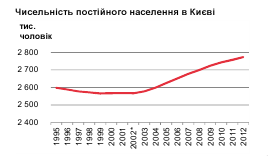 Рис. 1.2 – Чисельність постійного населення в Києві (динаміка 1995-2012 рр.)Таблиця 1.11 – Загальна характеристика природного руху населення м. Києва____________1 Тут і далі показники наводяться у розрахунку за рік.2 На 1000 народжених живими та мертвими.3 На 1000 живонароджених.За 2012 р. у столиці інтенсивність міграційних переміщень збільшилась у порівнянні із 2011 р. У міграційному обороті питома вага міжрегіонального міграційного потоку у 2012р. складала 85,9%, тоді як на міждержавний потік припадало лише 14,1%. Міграційний приріст населення було зафіксовано в усіх районах міста. Його рівень був найбільшим у Печерському районі 21,6% (табл. 1.12).Таблиця 1.12 - Міграційний рух населення м. Києва у 2012 р.Серед прибулих до столиці 81,2% становили мігранти з областей України, 18,8% – з інших країн. До регіонів України вибуло 93,4% емігрантів, до інших країн – 6,6%.Згідно з Проектом Генерального Плану Розвитку міста Києва до 2025 року однією з основних проблем розвитку міста в даний час є передбачувана диспропорція між місцем проживання і місцем роботи його мешканців. Таким чином, на лівому березі Дніпра, в межах Києва, живуть і працюють відповідно 36,2% і 19,7% від загальної чисельності населення міста, а на а на правому березі живуть і працюють відповідно 63,8% і 81,3% жителів Києва. Таким чином, щоденна міграція жителів міста від місця проживання до місця роботи приводять до надмірного тиску на мости, магістралі та зупинки громадського транспорту в Києві.Соціальний захист різних категорій населення. У 2012 р. на обліку в органах праці та соціального захисту населення м. Києва перебуває 129131 отримувачів державної допомоги сім’ям з дітьми, 616 отримувачів державної соціальної допомоги малозабезпеченим сім’ям, 13497 отримувачів державної соціальної допомоги інвалідам з дитинства та дітям-інвалідам, 1028 отримувачів тимчасової державної допомоги дітям, батьки яких ухиляються від сплати аліментів, 45 отримувачів державної соціальної допомоги на дітей-сиріт та дітей, позбавлених батьківського піклування. Питання соціальної підтримки окремих категорій соціально незахищених верств населення міста Києва знаходиться на постійному контролі Київської міської державної адміністрації (табл. 1.13).Таблиця 1.13 – Середній розмір місячної пенсії та кількість пенсіонерів у м. Києві(на початок року)Отже, спостерігається стійка тенденція до зростання кількості пенсіонерів, у тому числі за інвалідністю, що дозволяє очікувати зростання навантаження на органи соціального захисту і збільшення відповідних витрат бюджету.Громадська безпека. Київ є одним із найбільш безпечних міст серед порівняних столиць ЦСЄ, рівень зареєстрованої злочинності в Києві найнижчий у групі порівняння. Більше 50% усіх злочинів спрямовані на крадіжку власності. При цьому існує проблема молодіжної злочинності: більша частина злочинів сколюється молоддю (61% засуджених – особи у віці від 18 до 30 років). На цю вікову категорію припадає більше 80% усіх скоєних пограбувань і розбоїв, 50% тяжких злочинів.Дані про рівень громадської безпеки представлено в таблиці 1.14.Таблиця 1.14 – Кількість правопорушень у м. Києві протягом 2009-2011 рр.Екологічний стан. Київ історично розвивався як зелене місто. Однак за останні роки через несистемний розвиток міської забудови частка зелених насаджень скоротилась. Відповідно Стратегії Розвитку і досі більше 50% міста вкриті зеленими насадженнями всіх видів: у Києві 122 парки, 379 скверів. Обсяг концентрації шкідливих речовин у київській атмосфері є одним з найнижчих серед порівняних столиць Центральної та Східної Європи. Серед забруднюючих речовин переважають оксиди вуглецю (65%). Викиди шкідливих речовин в атмосферу зростають на 6% щорічно. Викиди СО у Києві також найменші серед групи порівняних міст, але стрімко зростають – на 7% щорічно. Низький рівень викидів обумовлений тим, що за останні двадцять років Київ суттєво скоротив промислові викиди. Наразі основне джерело забруднення – автомобільний транспорт (82%), за ним ідуть теплоелектростанції (<14%).Відносний обсяг генерації та концентрації сміття у Києві – один із найменших. Водночас у Києві вторинно переробляється всього 5% твердих побутових відходів, що значно менше, ніж у Варшаві та Празі, а решта 95% знищується. Більша частина сміття у Києві утилізується шляхом поховання на полігонах, потужності яких є практично вичерпаними (табл. 1.15).Покращення становища навколишнього середовища міста наразі наштовхується на проблеми недофінансування екологічних проектів та вкладень в екологічно чисті технології та будівництво очисних споруд.Таблиця 1.15 - Утворення та утилізація відходів за матеріалами у 2011 році м. Києва(тис.т)Конкурентоспроможність міста КиєваЕкономічна активність. Київ є ключовим центром економічної активності в Україні, її фінансовим та інвестиційним центром. Відповідно до Стратегії розвитку, за частки населення у 6% від загального населення країни, частка міста у ВВП України складає 19%. Окрім того, в Києві здійснюється 18% роздрібних продажів країни та 23% усіх будівельних робіт.Питома вага м. Києва в економіці України (за 2010 рік):Обсяг реалізованої промислової продукції – 4,2%;Оборот роздрібної торгівлі – 13,3%;Роздрібний товарооборот підприємств, які здійснюють діяльність з роздрібної торгівлі та ресторанного господарства – 19%.Основними складовими столичної економіки є промисловість, будівельний комплекс, транспорт та зв’язок, житлово-комунальне господарство, торгівля та громадське харчування, сфера побутових послуг, фінансова діяльність.Динаміка економічного розвитку Києва також стабільно випереджає показники України: середньорічний темп зростання економіки Києва за період 2004 – 2009 рр. склав 5,7%, що у 2,3 разу вище, ніж темп зростання національної економіки за той же період (2,5 %).Одним з головних показників економічного розвитку м. Києва є динаміка його реального валового регіонального продукту. У 2010 році він становив близько 197 млрд. грн., або понад 70 тис. грн. на одну особу. Після значного падіння темпів реального ВРП у 2009 році (81,7 %) у 2010 році вони склали 101,5 %. У 2011 та 2012 роках очікується його подальше зростання на рівні 105,5 % та 106,5 % відповідно (рис. 1.3). Динаміку ВРП надано у таблиці 1.17.У перерахунку на душу населення в абсолютному виразі ВРП у 2009 році зазнав незначного падіння, яке склало 504 грн. на одну особу. Однак падіння темпів росту порівняно із попередніми роками є вагомим і обумовлене негативними наслідками світової фінансової кризи. Було відновлено фінансування та введено в експлуатацію ряд важливих об’єктів міської інфраструктури, зокрема: естакаду на вул. Набережно-Хрещатицькій та двосторонній рух по Гаванському мосту; продовження метрополітену в напрямку ж/м Теремки (три нові станції: «Деміївська», «Голосіївська» та «Васильківська» введені у 2010 році); транспортну розв’язку на Московській площі, першу чергу швидкісного трамваю на ж/м Південна Борщагівка; школу № 47 на вул. П. Лумумби; Центр із застосування ПЕТ-технології для раннього виявлення онкологічних захворювань. В житловому будівництві введено в експлуатацію 1012,3 тис. кв. м загальної житлової площі, що на 6,8 % більше ніж у 2009 році.Рисунок 1.3 – ВРП м. КиєваТаким чином, за найважливішими економічними індикаторами м. Київ швидко відновлюється після кризового економічного стану, що був спричинений світовою кризою 2008 - 2009 рр., в основному завдяки розвитку внутрішнього ринку, активізації будівельної та інвестиційної діяльності.Динаміка зміни валового регіонального продукту з 2004 по 2011 роки представлено в таблиці 1.17.Таблиця 1.17 – Валовий регіональний продуктОтже, за даними таблиці 1.17, спостерігається позитивна динаміка ВРП за 2010 – 2011 роки.Основні показники соціально-економічного розвитку міста Києва за 2012 рік представлено у таблиці 1.18.Таблиця 1.18 – Основні показники соціально-економічного розвитку міста Києва за 2012 рікПродовження таблиці 1.181 Січень-листопад 2012 р.2 За даними короткострокової звітності, якою охоплені великі, середні та вагомі за обсягами малі підприємства.3 Січень-листопад 2012 р. до січня-листопада 2011 р.4 Січень-листопад 2011 р. до січня-листопада 2010 р.5 Без урахування обсягів імпортних поставок газу природного.6 Листопад 2012 р. до жовтня 2012 р.7 Листопад 2012 р. до листопада 2011 р.8 По економічно активних підприємствах.9 Станом на 1 грудня 2012 р.10 Станом на 1 січня 2013 р.11 Грудень до грудня попереднього року.У 2010 р. питома вага інноваційно активних підприємств міста становила 23,9% від загальної кількості промислових підприємств, а загальна сума витрат на інноваційну діяльність на промислових підприємствах міста склала понад 1,1 млрд. грн., в т.ч. на дослідження і розробки понад 183,4 млн. грн.Інвестиції. Щорічно зростає інвестиційна привабливість столиці. У січні-вересні 2011 р. в місті освоєно близько 19 млрд. грн. (без ПДВ) за рахунок усіх джерел фінансування інвестицій в основний капітал. Обсяг прямих іноземних інвестицій, внесених у м. Київ на 01.01.2012 в розрахунку на одну особу, дол. США – 7894,5.З метою збільшення надходжень в економіку Києва міською владою організовуються інвестиційні конкурси із залучення інвесторів до будівництва житлових будинків, торговельно-офісних приміщень, торговельно-розважальних комплексів, готелів, паркінгів тощо.Нестабільність економічної та політичної ситуації в країні звичайно впливає на рівень довіри до неї іноземних інвесторів, що відбивається на обсягах залучення прямих іноземних інвестицій в економіку, приріст яких у 2009 році дещо сповільнився (рис. 1.4).Після стрімкого зниження вартості інвестицій в основний капітал у 2009 та 2010 роках (на 46,7 % та 6,3 % відповідно), у 2011 та 2012 роках очікується більша інвестиційна активність підприємств міста, що дозволить відновити цей показник до рівня 2006 - 2007 рр.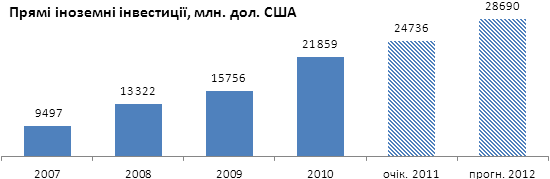 Рисунок 1.4 – Прямі іноземні інвестиції в економіку м. КиєваТака тенденція є позитивною і говорить про відновлення можливостей підприємств міста до оновлення основних засобів виробництва та інфраструктури.Структуру капітальних інвестицій у м. Києві надано у таблиці 1.19.Таблиця 1.19 – Структура капітальних інвестицій у м. Київ за 2012 р.У 2010 році в економіці міста було освоєно 25,8 млрд. грн. інвестицій в основний капітал (93,7 % від рівня 2009 року), або шосту частину загальнодержавних інвестицій; обсяг прямих іноземних інвестиції зріс на 13,7 % порівняно з початком року і склав 21,9 млрд. дол. США (50 % від загальнодержавних обсягів).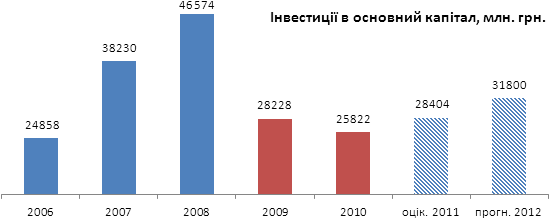 Рисунок 1.5 – Інвестиції в основний капітал м. Києва у 2001 - 2012 рр.Інвестиційна політика. В рамках забезпечення комплексного підходу до реалізації інвестиційної політики в м. Києві протягом 2012 р.:функціонує система «єдине вікно» для реалізації інвестиційних проектів;до реєстру інвестиційних пропозицій включено більше 3 300 проектів;прийнято як інвестиційно привабливі 538 пропозицій на загальну суму понад 143 млрд. грн;на засіданнях постійно діючої конкурсної комісії із залучення інвесторів до фінансування будівництва, реконструкції, реставрації об’єктів житлового та нежитлового призначення, незавершеного будівництва, інженерно-транспортної інфраструктури (з початку року проведено 18 засідань) розглянуто більше 612 інвестиційних пропозицій, з яких:по 7 проектам укладено інвестиційні договори (на загальну суму більше 150 млн. грн.) та ведуться роботи з їх впровадження, зокрема щодо облаштування пішохідних підземних переходів; будівництва інфраструктури рухомого (мобільного) зв'язку в Київському метрополітені; встановлення туристичних інформаційних центрів та інші; по 117 проектам проводяться підготовчі роботи із замовниками з метою формування умов інвестиційних конкурсів та їх проведення; по 446 проектам готуються та погоджуються в установленому порядку проекти розпоряджень Київської міської державної адміністрації про включення цих проектів до переліку інвестиційно привабливих;підготовлено проект рішення Київради про затвердження нового Положення про порядок проведення інвестиційних конкурсів з метою удосконалення інвестиційного процесу, зміни підходів до співпраці київської міської влади з інвесторами в напрямку спрощення бюрократичних процедур та скорочення їх кількості;ведеться робота з підготовки до реалізації наступних стратегічних інвестиційних проектів:будівництво бізнес-району «Київ-Сіті» (завершено розробку проекту маркетингової та фінансової концепції інвестиційного проекту)»; будівництво нової четвертої гілки метро в бік житлового мікрорайону «Вигурівщина-Троєщина»; будівництво інноваційного парку «Біонік-Хілл» з метою створення інфраструктури інноваційного розвитку та високих технологій і його складових. Кабінетом Міністрів України затверджено попереднє техніко-економічне обґрунтування національного проекту «Технополіс», однією зі складових якого стало створення інноваційного парку «Біонік-Хілл» у Києві (завершується консультаційний етап щодо його створення); модернізація систем водопостачання та водовідведення м. Києва; створення бізнес-інкубатора «Сід Форум Україна» у партнерстві з ТПП України та Міжнародною благодійною організацією «Сід Форум»; створення Конгрес-бюро – площадки для проведення у столиці міжнародних симпозіумів, конгресів тощо з метою розвитку конгрес-туризму;реалізується інвестиційний проект «Kyiv Free Wi-Fi», який забезпечує надання безкоштовного інтернет-доступу киянам та гостям столиці у громадських місцях (з 27 травня у центрі Києва за сприяння Київської міської державної адміністрації розпочав роботу проект KYIV FREE Wi-Fi, який відтепер забезпечує надання безкоштовного інтернет-доступу киянам та гостям столиці на Майдані Незалежності, Хрещатику, Бесарабській площі у парку Шевченка та на площі Льва Толстого). 1 листопада розпочав роботу сайт проекту KYIV FREE Wi-Fi – wifi.ua.За даними Головного управління статистики у м. Києві станом на 1 квітня 2013 року обсяг прямих іноземних інвестицій становив 27217,2 млн. дол. США. Детальна інформація щодо країн-інвесторів, представлена в таблиці 1.20.Таблиця 1.20 – Прямі іноземні інвестиції (акціонерний капітал) з країн світу в економіці м. КиєваУ 2012 році відбулося зростання надходжень від плати за землю - другого за обсягом джерела наповнення загального фонду. У 2011 році за цією статтею отримано 1,9 млрд. грн. У 2012 р., - 3,8 млрд. грн. У таблиці 1.21 показано динаміку надходжень до бюджету м. Києва у 2010-2012 рр.Таблиця 1.21 - Динаміка надходжень до бюджету міста Києва у 2010-2012 роках (у співставних умовах)                                            (млн грн)Граничний обсяг боргу столиці у 2012 році встановлено на рівні в 807 млрд. грн. Граничний обсяг надання місцевих гарантій - 1 млрд. 235 млн. 866,6 тис. грн. Також Київрада виділила 840 млн. 315,7 тис. грн на обслуговування боргу столиці, зокрема - 234,8 млн. грн - на обслуговування внутрішнього боргу, 605 млн. 515,7 тис. грн - на обслуговування зовнішнього боргу.Аналіз даних Звіту про конкурентоспроможність регіонів України 2012: Назустріч економічному зростанню та процвітанню, опублікованого Фондом «Ефективне управління» за підтримки Світового Економічного форуму. За даними Звіту Київ у 2012 році продовжує посідати 1 позицію в рейтингу конкурентоспроможності регіонів України. За минулий рік Індекс конкурентоспроможності міста виріс на 0,11 бала і становив 4,37 бала, що на 0,23 бала вище за результат України в глобальному рейтингу конкурентоспроможності Всесвітнього економічного форуму. Порівняно з 2011 роком Київ покращив оцінки за всіма трьома субіндексами конкурентоспроможності, що дозволило не лише зберегти першу позицію в національному рейтингу, але й, піднявшись на 4 позиції, увійти до першої десятки з субіндексу розвитку та інновацій. Оцінки Києва зросли за всіма складовими Індексу конкурентоспроможності, за винятком ефективності ринку праці, де оцінка столиці практично зрівнялася з середньою по країні в цілому. Найбільше абсолютне зростання спостерігається у сфері складових інфраструктури та інновацій.Минулого року Київ зміцнив своє лідерство зі складової інфраструктури, поліпшивши підсумковий бал до 5,03, що відповідає рівню 54-го місця в рейтингу 144 країн світу. Як і минулого року, у столиці — найкращі оцінки за якістю авіаінфраструктури й обсягу пасажироперевезень, а також за кількістю абонентів мобільного зв’язку. Оцінка останнього є кращою й у світовому порівнянні. Місто знаходиться у трійці лідерів національного рейтингу також за показниками якості інфраструктури в цілому (2-е місце, підняття на 3 позиції), якості інфраструктури залізничного транспорту (3-є місце), кількості абонентів фіксованого телефонного зв’язку (2-е місце). За показниками транспортної інфраструктури лише якість авіаінфраструктури та інфраструктури залізничного транспорту є відносними перевагами Києва у світовому порівнянні (12-е і 37-е місця відповідно), а оцінка інфраструктури в цілому не потрапила у топ-50 країн (рис. 1.6).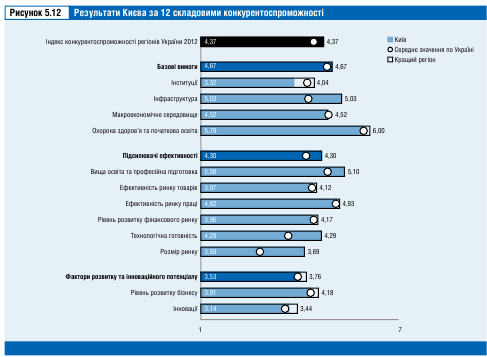 Рис. 1.6 – Оцінка конкурентоспроможності міста Києва (Джерело: Звіт за 2012 рік, Фонд «Ефективне управління»).Столиця залишається освітнім центром країни, демонструючи упевнене лідерство за кількісними показниками охоплення середньою та вищою освітою (1-е місце), якістю викладання математики і природничих наук (3-є місце), якості шкіл менеджменту (1-е місце), доступності дослідницьких і освітніх послуг (2-е місце, зростання на 9 позицій). При цьому відсоток охоплення вищою освітою відповідає лідерській позиції в глобальному рейтингу. І хоча, як і в минулому році, місто відстає від лідерів національного рейтингу за показником оцінки якості системи освіти, Київ поліпшив свій рейтинг і піднявся на 6 позицій.Незважаючи на втрату першого місця в рейтингу за показниками доступності новітніх технологій і передачі технологій через прямі іноземні інвестиції (2 місце за обома показниками), Київ зберігає загальну першу позицію серед 27 регіонів України за складовою технологічної готовності, передусім за рахунок високих (навіть за світовими стандартами) показників охоплення населення телефонним зв’язком і Інтернетом. Проте отриманий бал із цієї складової відповідає лише 53-му місцю в рейтингу 144 країн, що зумовлене переважно низькими балами за показниками доступності новітніх технологій (рівень 123-го місця), впровадження технологій на рівні компаній (рівень 84-го місця) і передачі технологій за допомогою прямих іноземних інвестицій (106-е місце).Столиця об’єктивно утримує найвищий в Україні бал зі складової обсягу ринку, поступаючись окремим регіонам лише за обсягом експорту (8-е місце). Водночас оцінка з обсягу імпорту знаходиться на рівні 7-го місця у світі.Найбільш проблемними складовими Індексу конкурентоспроможності Києва уже не перший рік є інституції та рівень розвитку фінансового ринку. Цього року столиця не змогла піднятися вище за останнє місце у порівнянні з 27 регіонами України та відстає від кращого показника по країні в цілому більш ніж на півбала. Столиця знаходиться на останньому місці у національному рейтингу за 11 з 22 показників цієї складової, зокрема такими як право власності, нецільове використання бюджетних коштів, неформальні платежі та хабарі, наявність адміністративних онлайн-послуг для бізнесу, незалежність судової системи, фаворитизм під час ухвалення рішень чиновниками, тиск адміністративного регулювання, ефективність правової системи у розв’язанні суперечок і спростуванні регуляторних актів тощо. Причому оцінки останніх чотирьох показників відповідають оцінкам останньої десятки з рейтингу 144 країн світу. Лише два показники можна віднести до відносно конкурентних переваг Києва навіть у міжнародному порівнянні. Це – втрати бізнесу через загрозу тероризму (рівень 9-го місця у світі) й ефективність корпоративного керівництва (рівень 16-го місця у світі).Столиця знаходиться на останньому місці і в другій десятці національного рейтингу за рівнем розвитку фінансового ринку, при цьому демонструє відносно низькі оцінки практично за всіма показниками цієї складової, особливо у порівнянні зі світовими. Найбільш проблемними залишаються показники легкості отримання кредитів (25-е місце в Україні і рівень 117-го місця у світі) і регулювання фондового ринку (22-е місце в Україні і рівень 132-го у світі).Київ утратив 8 позицій за складовою ефективності ринку праці (10-е місце). Таке падіння сталося переважно через зниження оцінок за показниками орієнтації на професійне управління (13-е місце, 3-є - минулого року), впливу оподаткування (27-е місце), практики найму та звільнення (7-е місце, 2-е - в 2011 році), співвідношення оплати праці і продуктивності (20-е місце, 15-е - в 2011 році). Водночас оцінка останнього відповідає рівню високого 7-го місця у глобальному рейтингу.Як і в середньому по Україні, податкова політика стала головною проблемою для київського бізнесу у 2012 році (15,7%), за нею слідують корупція (14,3%) і нестабільність державної політики (13,2%). Незважаючи на втрату першого місця у списку найбільш проблемних чинників, проблемі корупції в Києві надано більшого значення і пріоритету, ніж у більшості регіонів України. Керівники бізнесу у Києві вважають регіональну митну політику більш ніж у два рази серйознішою проблемою, ніж у середньому по країні. Однак такі чинники як обмежувальне трудове законодавство і нерозвинена інфраструктура для столиці менш актуальні.Отже, основними факторами, що, за версією вказаного Звіту, підсилюють конкурентоспроможність Києву і знаходяться на рівні, вищому за середній серед регіонів України, є (рис. 1.8):інфраструктура;вища освіта та професійна підготовка;технологічна готовність;розмір ринку;інновації.Проте знижує конкурентоспроможність такий фактор, як інституції.Щодо факторів, які мають значний вплив на розвиток бізнесу, то зведену інформацію надано на рисунку 1.9.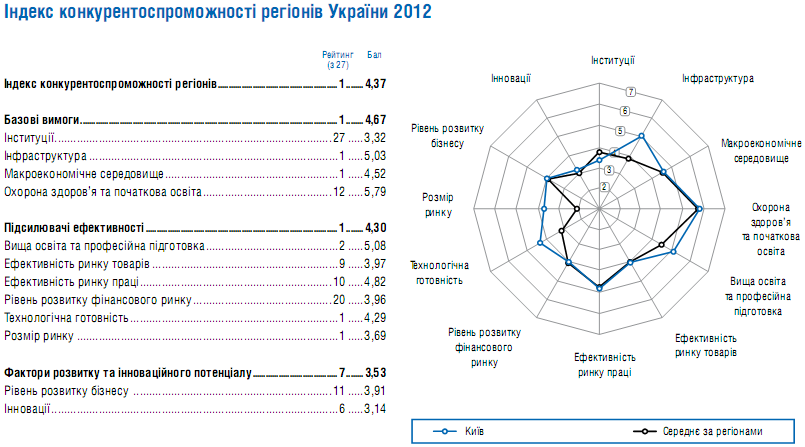 Рисунок 1.8 – Фактори конкурентоспроможності м. КиєваОтже, найпроблемнішими факторами для ведення бізнесу виявилися: регіональна митна політика, корупція і неефективність держапарату (положення гірше, ніж у середньому за регіонами України).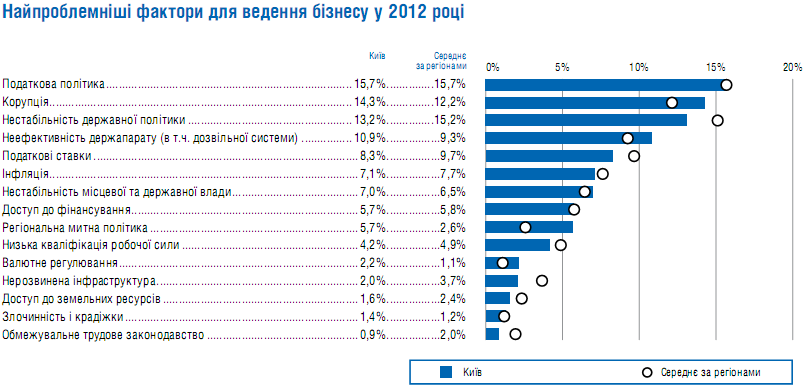 Рисунок 1.9 – Фактори впливу на ведення бізнесуКрім того, проблемною є податкова політика – на рівні середнього за регіонами, та нестабільність державної політики (хоча положення і вище за середній за регіонами, проте 13,2% респондентів визначили її як проблемну).Ситуація у Києві погіршується також за показником організована злочинність, що, наряду з низькою надійністю роботи правоохоронних органів, створює високий ризик втрати бізнесу і відштовхує іноземних інвесторів.Аналіз даних Рейтингу інвестиційної привабливості регіонів 2013, підготовленого Київським міжнародним інститутом соціології у партнерстві з Інститутом економічних досліджень та політичних консультацій на замовлення Державного агентства з інвестицій та управління національними проектами України. За даними Рейтингу Київ у 2012 році посідає 4 місце за інвестиційною привабливістю регіонів України, поступаючись Харківський, Львівський та Донецьким областям.В основному це відбувається за рахунок таких факторів:природні ресурси (водні та земельні) – 26 місце;трудові ресурси (здоров’я) – 15 місце;трудові ресурси (доступність) – 23 місце;ефективність державних органів – 26 місце;адміністративні процедури – 13 місце;дотримання прав власності – 23 місце;корупція – 24 місце;податки та збори – 20 місце;відкритість влади – 20 місце.Проте є фактори, що значно підвищують інвестиційну привабливість м. Києва у порівнянні з іншими регіонами України, а саме:трудові ресурси (освіта) – 2 місце;інноваційний потенціал – 1 місце;споживчий сегмент – 1 місце;бізнес-сегмент – 1 місце;інфраструктура – 3 місце;діловий клімат – 3 місце;діловий оптимізм – 8 місце.Слід також зауважити, що більшість негативних факторів відносяться до «м’яких», тобто таких, які можна змінити в короткостроковій перспективі – це стосується, зокрема, оцінок дій органів влади та адміністративних процедур. Серед негативних «жорстких» факторів слід відзначити тільки відсутність природних та стан здоров’я та важку доступність трудових ресурсів – ці характеристики не можна змінити в короткий термін, проте вони значною мірою визначають потенціал регіону та є базою для довгострокових і середньострокових прогнозів.Отже, на короткострокову перспективу інвестиційну привабливість Києву можна значно підвищити за рахунок інституцій. На довгостроковий період прогноз більш песимістичний – потребується вживати невідкладних заходів щодо відновлення трудового потенціалу міста.ВисновокОтже, проведений аналіз показує, що місто Київ характеризується дуже високим рівнем соціально-економічного розвитку, що обумовлено, насамперед:високим рівнем розвитку інфраструктури, зокрема, якістю залізничного транспорту та авіаперевезень;технологічної готовністю, тобто доступністю новітніх технологій, їх впровадженню на рівні компаній і передачею технологій з іноземними інвестиціями, а також якістю і охопленням послугами телефонного, мобільного і комп’ютерного зв’язку;високою освіченістю трудових ресурсів, значним охопленням населення вищою освітою, якістю науково-дослідних закладів та наявністю наукових та інженерних кадрів;активною інвестиційною політикою;значним розміром ринку.Позитивними у розрізі реалізації складової Національного проекту «Місто майбутнього» є також такі характеристики Києва, як:високий рівень розвитку будівельної галузі, її здатність до впровадження інновацій, підтримання високої якості продукції та темпів будівництва;позитивна для проекту структура капітальних інвестицій (в основному, в матеріальні активи, інженерні споруди, обладнання тощо), що свідчить про готовність бізнес-структур до інвестування довгострокового будівництва;активність і діловий оптимізм бізнес-структур;додатне сальдо природного та міграційного приросту населення;підвищення обсягів роздрібної торгівлі та зовнішньоекономічного обороту.Основними проблемами Києва, які здатні значно знизити успішність проекту, є:інституції (недотримання прав власності, нецільове використання бюджетних коштів, недовіра громадськості до політиків, хабарі та неформальні платежі, неналежність судової системи, фаворитизм у рішеннях чиновників, марнотратство у бюджетних витратах і т.д.);високий рівень організованої злочинності, низька надійність роботи правоохоронних органів, високий ризик втрати бізнесу;низька ефективність ринку праці (погана співпраця у відносинах працівник-працедавець, невідповідність оплати праці та продуктивності, значний негативний вплив оподаткування фонду оплати праці);низький рівень розвитку фінансового ринку, зокрема важкість отримання позичок і низька надійність банків;погіршення вікової структури населення, збільшення кількості осіб пенсійного віку, а також збільшення кількості пенсіонерів за інвалідністю, що значно перевантажує бюджет міста.Корисність проекту для міста Києва обумовлена, насамперед, диспропорцією містобудівного розвитку, погіршенню умов життєдіяльності, транспортного й соціального обслуговування населення; а також низкою таких проблемних зон у функціонуванні міста, як:диспропорція між розселенням та місцями прикладання праці: в економічному комплексі міста існує 1,35 млн. робочих місць, при цьому на лівобережжі проживає 36,2 % мешканців міста, а розміщується лише 19,7 % робочих місць, на правобережжі – 63,8 % мешканців та 81,3 % робочих місць. Щоденні міграції до місць прикладання праці спричиняє наднормативне навантаження на мости, магістралі, громадський транспорт;обсяги житлового фонду досягли 60 млн. кв. м, проте середня житлова забезпеченість складає лише  на 1 особу;забезпеченість об’єктами соціальної сфери відстає від нормативних вимог, особливо у «спальних» масивах лівобережжя та віддалених районах правобережжя;не ефективно використовуються комунально-складські та промислові території, де розміщені низько-технологічні, економічно неефективні й екологічно шкідливі виробництва;в зонах охорони пам’яток ряд новобудов своїми немасштабними формами спотворюють традиційний характер середовища, позбавляють пам’ятки культурної спадщин їх історичного композиційно-архітектурного значення;відбулось не прогнозоване збільшення рівня автомобілізації в м. Києві з 152,2 до 310 машин на 1000 осіб, а також транзитного автотранспорту;гострою проблемою є значне відставання розвитку та перевантаженість магістральної вулично-дорожньої мережі, мостів через р. Дніпро, нестача місць паркування легкових автомобілів;показник протяжності ліній метрополітену становить близько 20 км/1 млн. осіб, що майже вдвічі нижче показника найбільших міст Європи; збільшилось забруднення повітряного басейну викидами автомобільного транспорту;інженерне забезпечення значно відстає від житлового будівництва, зокрема вичерпано резерв електрозабезпечення та теплопостачання існуючої забудови, постійно зменшуються обсяги водоспоживання, погіршується якість води; значна частина мереж теплопостачання та водопостачання є зношеними;забезпеченість зеленими насадженнями загального користування складає 14,4 кв. м/особу при нормі  на 1 особу;значна кількість земель міста в зелених зонах була надана під індивідуальне житлове будівництво, що обмежило можливості створення компактної планувальної структури міста;відмічається нестача транспортної, логістичної інфраструктури, об’єктів управління й менеджменту, фінансової сфери й банків, потужностей готельного господарства та інфраструктури туристично-екскурсійного обслуговування;обсяги будівництва якісного й доступного для киян житла, житла для молодих родин і соціального житла для верств населення, які потребують соціальної підтримки не відповідають фактичним потребам.Отже, реалізація складової Національного проекту «Місто майбутнього» на території міста Києва має бути успішною за умов підвищення якості інституцій міста та дозволить частково вирішити місцеві проблеми.2003200420052006200720082009201020112012Промисловість114,5118,6115,4110,5108,798,571,0104,1102,095,9Добувна  промисловість...3...3...3...3...3...3...3...3...3...3Переробна промисловість114,6119,3116,4112,2110,299,269,2100,7101,096,4з неїВиробництво харчових продуктів, напоїв та тютюнових виробів110,1113,6115,6114,2110,4103,887,697,495,797,5Легка промисловість94,187,491,486,290,792,561,1108,291,1119,7Оброблення деревини та виробництво виробів з деревини, крім меблів127,7119,4115,5106,5103,392,564,7115,7104,674,8Целюлозно-паперове виробництво; видавнича діяльність136,6145,8104,8109,5114,2110,066,8106,992,1102,9Виробництво коксу, продуктів нафтоперероблення––––––––––Хімічна та нафтохімічна промисловість116,4120,2117,6111,3110,9102,286,9103,392,594,5Виробництво іншої неметалевої мінеральної продукції129,3124,5119,0115,0124,695,252,5104,3128,299,7Металургійне виробництво та виробництво готових металевих виробів114,5137,5116,8111,0119,195,152,194,2102,287,1Машинобудування105,3109,5133,0113,3101,786,860,798,7107,398,8Виробництво та розподілення електроенергії, газу та води...3...3...3...3...3...3...3...3...3...3Кількість зареєстрованих безробітних Кількість зареєстрованих безробітних Кількість зареєстрованих безробітних На 1 січня 2013 р., осібу % доу % доНа 1 січня 2013 р., осіб1 грудня 2012 р.1 січня2012 р.Безробітні – всього8297100,5124,8з нихЖінки5107101,0124,8молодь у віці до 35 років3634101,6138,1особи, які потребують особливого соціального захисту1237101,6112,7вивільнені з економічних причин174499,792,5Кількість організації, які виконують наукові дослідження й розробкиЧисельність науковців, осібЧисельність докторів наук в економіці України, осібЧисельність кандидатів наук в економіці України, осіб2000375444503853153372001378435684068168082002364391854242169782003364393664351176742004389399754451181842005393399694552187502006360375184750197062007342364954837201872008338360235103217282009342362855208229972010333357665376237922011327346185469236552012317339895585Кількість організаційЧисельність виконавців наукових та науково-технічних робітЗагальний обсяг наукових та науково-технічних робіт, млн. грн.Загальний обсяг наукових та науково-технічних робіт, млн. грн.Внутрішні витрати на виконання наукових та науково-технічних робіт, млн. грн.з них за рахунок держбюджетум. Київ317433264601,24601,24413,72700,9райони  Голосіївський51101801060,01060,01012,9725,5Дарницький525727,527,529,723,3Деснянський9950102,5102,5102,964,5Дніпровський11111393,093,078,530,9Оболонський7978104,8104,898,966,1Печерський505045551,1551,1511,6299,2Подільський221089123,3123,3124,869,0Святошинський359659920,6920,6916,3539,7Солом’янський414300469,2443,7443,7187,7Шевченківський8697551149,21094,41094,4695,0Витрати на виконання наукових та науково-технічних робіт, тис. грн4413681,9з них:за рахунок держбюджету2700867,0Число працівників наукових організацій, осіб54025з них:дослідників 29889Техніків4100допоміжного персоналу9337докторів наук2782кандидатів наук8466Кількість закладів, одиницьКількість учнів у загальноосвітніх навчальних закладах – всього, тис. осібЗ них у закладахЗ них у закладахВипуск учнів загальноосвітніми навчальними закладами, тис. осібВипуск учнів загальноосвітніми навчальними закладами, тис. осібКількість вчителів, тис. осібКількість закладів, одиницьКількість учнів у загальноосвітніх навчальних закладах – всього, тис. осібденнихвечірніх (змінних), включаючи тих, хто навчався заочнозакінчили школу II ступеня (одержали свідоцтво про базову загальну середню освіту)закінчили школу III ступеня (одержали атестат про повну загальну середню освіту)Кількість вчителів, тис. осіб2009/10531230,1226,04,19,920,721,92010/11525224,9220,64,327,419,721,92011/12516232,8228,14,724,08,722,12012/13513236,6232,44,222,517,922,2Кількість закладів, одиницьУ них місць, одиниць 2Кількість дітей у закладах, осібОхоплення дітей закладами, у відсотках до кількості дітей відповідного віку20106797952889329592011686824589428860201269218455110069065Кількість закладів, одиницьКількість закладів, одиницьКількість студентів у закладах, тис. осібКількість студентів у закладах, тис. осібI-II рівнів акредитаціїIII-IV рівнів акредитаціїI-II рівнів акредитаціїIII-IV рівнів акредитації2009/10446929,8560,82010/11476932,6521,82011/12467132,8475,72012/13437231,2441,9Кількість закладів на кінець року, одиницьКількість учнів, тис. осібПрийнято учнів, тис. осібПідготовлено (випущено) кваліфікованих робітників, тис. осіб20102920,013,710,020112918,59,69,720122920,59,46,4Кількість лікарняних закладів, одиницьКількість лікарняних ліжокКількість лікарняних ліжокКількість лікарських амбулаторно-поліклінічних закладів, одиницьПланова ємність амбулаторно-поліклінічних закладів Планова ємність амбулаторно-поліклінічних закладів Кількість лікарняних закладів, одиницьвсього, тис.на 10 000 населенняКількість лікарських амбулаторно-поліклінічних закладів, одиницькількість відвідувань за зміну, тис.на 10000 населення20009930,311633981,131120019729,911624081,131620029629,811623480,031120039730,111623880,130820049630,011423280,330620059730,111423081,6308200619730,211322382,130720079128,510622681,8303200811329,911040281,8300200911129,911043882,7301201011430,010946783,3302201111630,110949385,7309УсьогоУсьогоСічень-листопад2012р. у % до січня-листопада 2011р.На 1000 наявного населення1На 1000 наявного населення1Січень-листопад 2012р.Січень-листопад2011р.Січень-листопад2012р. у % до січня-листопада 2011р.Січень-листопад2012р.Січень-листопад2011р.Кількість народжених живими, осіб3121429330106,412,111,4крім того кількість мертвонароджених13015086,74,525,62Кількість померлих, осіб2536724725102,69,89,6у т.ч. дітей віком до 1 року246232106,08,137,93Природний приріст (скорочення) населення, осіб58474605127,02,31,8Число прибулихЧисло прибулихЧисло вибулихЧисло вибулихМіграційний приріст (скорочення)Міграційний приріст (скорочення)Осібна 1000 осібосібна 1000 осібосібна 1000 осібм. Київ5763822,33606914,0215698,3Середній розмір призначеної місячної пенсії пенсіонерам, які перебувають на обліку в органах Пенсійного фонду, грн.Середній розмір призначеної місячної пенсії пенсіонерам, які перебувають на обліку в органах Пенсійного фонду, грн.Середній розмір призначеної місячної пенсії пенсіонерам, які перебувають на обліку в органах Пенсійного фонду, грн.Середній розмір призначеної місячної пенсії пенсіонерам, які перебувають на обліку в органах Пенсійного фонду, грн.Кількість пенсіонерів, тис.всьогоу тому числі:у тому числі:у тому числі:Кількість пенсіонерів, тис.всьогоза вікомза інвалідністюу разі втрати годувальникаКількість пенсіонерів, тис.200081,777,4112,359,7608,12001100,998,4124,971,5617,92002141,2141,8159,697,2630,42003160,9162,8174,3112,3644,92004226,6240,9206,7137,9657,92005354,6364,1325,6287,9655,02006481,8486,6482,9377,6668,62007613,9627,5562,8457,9686,42008*1054,71028,0853,1719,9694,820091291,31242,71009,4947,2705,820101431,31389,21113,81057,0719,420111556,01514,91242,61174,6732,120121722,81646,31676,91364,3747,6 РікВсього зареєстровано злочинівВсього виявлено осіб, які скоїли злочиниВсього засуджено осібКількість осіб, притягнутих до адміністративної відповідальності,
(тис. осіб)Кількість цивільних справ, розглянутих судами (з постановленням рішення),
(тис. справ)Кількість пожеж20093549099165359740,138,43343201036509107796451867,651,54618201137894112366906535,035,44373УтворилосьУтилізовано, оброблено (перероблено)Спалено з метою отримання енергіїУсього7087,76,0155,0Використані розчинники0,10,0-Відходи кислот, лугів чи солей0,10,0-Відпрацьовані оливи3,30,3-Відпрацьовані хімічні каталізатори0,0--Відходи хімічних препаратів0,5--Хімічні осади та залишки3,9--Осад промислових стоків6308,8--Відходи від медичної допомоги та біологічні0,10,0-Металічні відходи134,11,6-Скляні відходи3,1--Паперові та картонні відходи26,0--Гумові відходи0,8--Пластикові відходи9,93,4-Деревні відходи7,90,01,0Текстильні відходи0,6--Відходи, що містять поліхлордифеніли0,0--Непридатне обладнання0,7--непридатні транспортні засоби0,0--відходи акумуляторів та батарей0,1--Тваринні та рослинні відходи71,50,2-тваринні відходи, отримані при виготовленні харчових препаратів і продуктів---тваринні екскременти, сеча та гній---Побутові та подібні відходи278,70,5154,0Змішані та недиференційовані матеріали48,9--Залишки сортування0,0--Звичайний осад0,0--Пуста порода від днопоглиблювальних робіт---Мінеральні відходи188,70,0-відходи згоряння166,40,0-забруднений ґрунт та забруднена пуста порода  від нопоглиблювання0,0--Затверділі, стабілізовані або засклянілі відходи---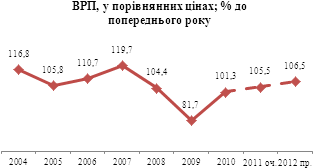 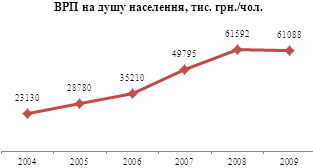 Ч. 1. ВРП м. Києва у порівнянних цінах у 2004 - 2010 рр. та прогноз на 2011 - 2012 рр.Ч. 2. ВРП м. Києва на душу населення у 2004 - 2009 рр.20042004200520052006200620072007200720082008200920092010201020112011Усього, у фактичних цінах, млн.грн.613576135777124771249526795267135900135900135900169564169564169537169537196639196639223774223774У розрахунку на одну особу, у фактичних цінах, грн.2313023130287802878035210352104979549795497956159261592610886108870424704247972979729У порівнянних цінах, у відсотках до попереднього рокуУ порівнянних цінах, у відсотках до попереднього року116,8116,8105,8105,8110,7110,7119,7104,4104,481,781,7101,4101,4100,7100,7Фактично за 2012р.Темпи зростання, зниження, у %Темпи зростання, зниження, у %Темпи зростання, зниження, у %Темпи зростання, зниження, у %Темпи зростання, зниження, у %Темпи зростання, зниження, у %Фактично за 2012р.грудень 2012р. догрудень 2012р. до2012р. 
до 2011р.2012р. 
до 2011р.довідково2011р.до 2010р.довідково2011р.до 2010р.Фактично за 2012р.листопада 2012р.грудня 2011р.2012р. 
до 2011р.2012р. 
до 2011р.довідково2011р.до 2010р.довідково2011р.до 2010р.Обсяг реалізованоїпромислової продукції(товарів, послуг), млн. грн.47149,31ххххххІндекс промислової продукціїх101,084,395,995,9102,0102,0Обсяг виконаних будівельних робіт, млн.грн.13615,22хх79,079,0116,4116,4Вантажооборот, млн.ткм52556,291,693,099,899,8104,7104,7Пасажирооборот, млн. пас. км33689,494,4104,0100,6100,6106,7106,7Експорт товарів, млн. дол. США11524,31хх141,93141,93131,44131,44Імпорт товарів, млн. дол. США23613,11, 5хх116,33, 5116,33, 5138,24, 5138,24, 5Сальдо (+, –), млн. дол. США–12088,81, 5xxxxxxОборот роздрібної торгівлі, млн. грн.101526,6ххх114,9114,9115,8115,8Середньомісячна заробітна плата одного працівниканомінальна, грн.45481100,06112,57112,57115,33115,33117,44117,44реальна, %х99,96110,87110,87112,83112,83106,14106,14Заборгованість із виплати заробітної плати, млн.грн.857,09181,66133,67133,67ххххФактично за 2012р.Фактично за 2012р.Темпи зростання, зниження, у %Темпи зростання, зниження, у %Темпи зростання, зниження, у %Темпи зростання, зниження, у %Темпи зростання, зниження, у %Фактично за 2012р.Фактично за 2012р.грудень 2012р. догрудень 2012р. догрудень 2012р. до2012р. 
до 2011р.довідково2011р.до 2010р.Фактично за 2012р.Фактично за 2012р.листопада 2012р.листопада 2012р.грудня 2011р.2012р. 
до 2011р.довідково2011р.до 2010р.Кількість зареєстрованих безробітних на кінець періоду, тис. осіб8,3108,310100,5100,5124,8124,8ххІндекс споживчих цінхх100,3100,3101,611101,611ххОсвоєно (використано)Освоєно (використано)тис. грн.з них на капітальний ремонтУсього645520444356406інвестиції в матеріальні активи586804614354284житлові будівлі6077104110167нежитлові будівлі10825159954183інженерні споруди182400592637349машини, обладнання та інвентар16189764419522транспортні засоби5054901101962земля542972–довгострокові біологічні активи рослинництва та тваринництва23083... 1інші матеріальні активи1727419130294інвестиції в нематеріальні активи58715832122програмне забезпечення та бази даних23869952113права на комерційні позначення, об’єкти промислової власності тощо3009292–Обсяги прямих інвестицій на 01.04.2013р. (млн. дол. США)У % до підсумкуУсього27217,2100,0у тому числіКіпр7923,829,1Нідерланди3030,511,1Російська Федерація2956,610,9Австрія2816,610,3Швеція1414,65,2Велика Британія1243,84,6Італія910,83,3Віргінські острови893,13,3Франція649,52,4Німеччина622,62,3США572,32,1Угорщина493,61,8Люксембург479,31,8Греція448,71,7Араба375,01,4Швейцарія290,21,1Беліз256,90,9Казахстан256,60,9Польща192,20,7Панама158,80,6Туреччина115,70,4Японія115,50,4Сейшельські острови96,10,4Інші країни904,43,32010 рік (факт)2011 рік (очікуване)2012 рік(прогноз)Темп росту %Бюджет міста Києва, у т. ч.:9 74610 585,813 754,9129,9загальний фонд7 546,68 640,411 622,9134,5спеціальний фонд2 199,41 945,42 132109,6трансферти з держбюджету України, в т. ч.:1 450,33 8112 60168,3загальний фонд1 258,52 696,22 461,991,3спеціальний фонд191,71 114,8139,212,5Всього надходжень до бюджету м.Києва11 196,314 396,816 355,9113,6